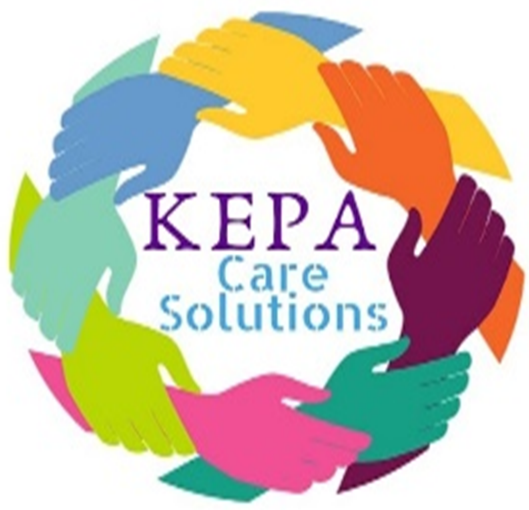 EMPLOYMENT APPLICATION FORMEnhanced DisclosurePlease complete this form in black ink and complete all sectionsData Protection StatementThe personal information (data) collected on this form, and on the attachments, (which includes the collection of sensitive personal data) are collected for the purposes of recruitment, personnel administration (for new employees) and monitoring. Unless you direct otherwise (for example in a situation where you would like this Application kept on file for future vacancies) the Application Forms (and attachments) of unsuccessful applicants will be destroyed after 6 months. It is the policy of KEPA Care to protect, and keep secure, all personal data collected. All personal data is processed for the purposes of recruitment, and, in the case of successful Applicants, for the satisfactory administration of their employment, and for no other purpose.Equality StatementKEPA Care’s Equality Policy covers all employees, or potential employees, and embraces the principle that all people shall be treated equally, regardless of their age, disability, gender reassignment, marriage or civil partnership, pregnancy and maternity, race, religion or belief, sex, or sexual orientation (these are known as “protected characteristics”), or offending background unless, unequal or different treatment can be shown to be justified and is appropriate.Please fill in, tick, all times you can work in.Please state any restrictions. For example: “can’t work during school holidays” or “can’t work during Ramadan”, “must have time to pray”Notes: Only fill if you have been offered employment!Only fill if you have been offered employment!Equal Opportunities Monitoring FormThe information supplied on this form will be used in total confidence and in accordance with current Data Protection Legislation 2018. It will help to ensure that the agency properly monitors and conforms with its policies relating to the equality of opportunity.Information will be used for monitoring and for no other purpose.Our committed aim is to allow our staff to develop their skills and realise their maximum potential as individuals without any wish on the part of the agency to limit their opportunities.Please place a tick in the relevant box or boxes:        If you wish to decline Please tick this box. Would you describe your ethnic origin as:                  Only tick boxes which apply to you pleasePlease state your nationality _________________________________________________Please state your date of entry into UK _________________________________________Are You? Male          Female             Other Please indicate your age range below:16 – 18    19 – 24      24 +     over 65  Do you consider yourself to have a disability of any kind?  If so please explain.________________________________________________________________________________If you wish to decline Please tick this box. KEPA Care Solutions Ltd. 18 Hero Walk. Rochester. ME1 2UZ                       Web: www.kepacare.com   Email: info@kepacare.com              Mobile: On-Call: 07399126933This Form is for employment applications where a DBS check must be carried out.Full Name in BOLD CAPITALS please.Full Name in BOLD CAPITALS please.Full Name in BOLD CAPITALS please.Full Name in BOLD CAPITALS please.Job Applying for, please indicate.Job Applying for, please indicate.Job Applying for, please indicate.Care Worker _________________                           Admin ______________________            Senior ______________________   Care Worker _________________                           Admin ______________________            Senior ______________________   National Insurance,  NI   No:National Insurance,  NI   No:Date of Birth:Contact DetailsContact DetailsContact DetailsContact DetailsContact DetailsContact DetailsContact DetailsAddressPost Code:Post Code:Post Code:AddressHow Long at this address:How Long at this address:How Long at this address:TelephoneHomeHomeWorkWorkMobileMobileTelephoneEmailFormal Education and QualificationsFormal Education and QualificationsFormal Education and QualificationsFormal Education and QualificationsFormal Education and QualificationsFormal Education and QualificationsFormal Education and QualificationsSecondary EducationName of School/College and LocationSecondary EducationName of School/College and LocationList subjects studied at GCE/GCSE and results obtained. Place the highest grade obtained against each subject.List subjects studied at GCE/GCSE and results obtained. Place the highest grade obtained against each subject.List subjects studied at GCE/GCSE and results obtained. Place the highest grade obtained against each subject.List subjects studied at GCE/GCSE and results obtained. Place the highest grade obtained against each subject.List subjects studied at GCE/GCSE and results obtained. Place the highest grade obtained against each subject.Further/Higher EducationName of School/College/University and LocationFurther/Higher EducationName of School/College/University and LocationCourse of Study/Qualification(s) gained e.g. GCSE’s, “A” levels, NVQ, Degree etc.Course of Study/Qualification(s) gained e.g. GCSE’s, “A” levels, NVQ, Degree etc.Course of Study/Qualification(s) gained e.g. GCSE’s, “A” levels, NVQ, Degree etc.Course of Study/Qualification(s) gained e.g. GCSE’s, “A” levels, NVQ, Degree etc.Year qualification obtainedRelevant Training:Relevant Training:Relevant Training:Relevant Training:Relevant Training:Relevant Training:Full Employment History (Attach extra sheets if necessary)Full Employment History (Attach extra sheets if necessary)Full Employment History (Attach extra sheets if necessary)Full Employment History (Attach extra sheets if necessary)Full Employment History (Attach extra sheets if necessary)Name of Employer and locationDates of EmploymentDates of EmploymentPosition held and brief summary of duties and responsibilitiesReason for leavingName of Employer and locationFromToPosition held and brief summary of duties and responsibilitiesReason for leavingName of Employer and locationMonth/YearMonth/YearPosition held and brief summary of duties and responsibilitiesReason for leavingCurrent Employer First – If not currently employed, leave this line blankPrevious Employer Number 2Previous Employer Number 3Previous Employer Number 4(If you need more space, add an extra sheet)If you have attached an extra sheet Insert  HereDriver’s LicenceDriver’s LicenceDriver’s LicenceDriver’s LicenceDriver’s LicenceDo you hold a valid and current British Driver’s Licence?          Yes     No                Please  as   appropriate        If Yes, what type? (E.g. Provisional, Full, LGV, PCV)Do you have any endorsements?   Yes     No                 Please  as   appropriate                          If Yes, please give details                     Do you hold a valid and current British Driver’s Licence?          Yes     No                Please  as   appropriate        If Yes, what type? (E.g. Provisional, Full, LGV, PCV)Do you have any endorsements?   Yes     No                 Please  as   appropriate                          If Yes, please give details                     Do you hold a valid and current British Driver’s Licence?          Yes     No                Please  as   appropriate        If Yes, what type? (E.g. Provisional, Full, LGV, PCV)Do you have any endorsements?   Yes     No                 Please  as   appropriate                          If Yes, please give details                     Do you hold a valid and current British Driver’s Licence?          Yes     No                Please  as   appropriate        If Yes, what type? (E.g. Provisional, Full, LGV, PCV)Do you have any endorsements?   Yes     No                 Please  as   appropriate                          If Yes, please give details                     Do you hold a valid and current British Driver’s Licence?          Yes     No                Please  as   appropriate        If Yes, what type? (E.g. Provisional, Full, LGV, PCV)Do you have any endorsements?   Yes     No                 Please  as   appropriate                          If Yes, please give details                     Reference 1                             Your Last EmployerReferences are normally taken up for candidates selected for interview. Give details of the names/addresses of one and if requested, two work-related Referees. One of the Referees should be your current employer, or if presently unemployed or self-employed, your last employer.Reference 1                             Your Last EmployerReferences are normally taken up for candidates selected for interview. Give details of the names/addresses of one and if requested, two work-related Referees. One of the Referees should be your current employer, or if presently unemployed or self-employed, your last employer.Name, Address and Post CodeName, Address and Post CodeEmail:                                                           Phone:                                                                                                                                          Mobile:Email:                                                           Phone:                                                                                                                                          Mobile:Relationship to youMay we contact the above person now?                                            Yes            No                     Please  as appropriateMay we contact the above person now?                                            Yes            No                     Please  as appropriateReferences are normally taken up for candidates selected for interview. Give details of the names/addresses of one Character Referee and, IF REQUESTED, one more employer Referee. The Character Referee Must be a professional and NOT a friend!The second requested must be work related. Can be voluntary, paid, part time or placementReferences are normally taken up for candidates selected for interview. Give details of the names/addresses of one Character Referee and, IF REQUESTED, one more employer Referee. The Character Referee Must be a professional and NOT a friend!The second requested must be work related. Can be voluntary, paid, part time or placementReferences are normally taken up for candidates selected for interview. Give details of the names/addresses of one Character Referee and, IF REQUESTED, one more employer Referee. The Character Referee Must be a professional and NOT a friend!The second requested must be work related. Can be voluntary, paid, part time or placementCHARACTER REFERENCECHARACTER REFERENCECHARACTER REFERENCEName, Address and Post CodeName, Address and Post CodeName, Address and Post CodeEmail:                                                           Phone:                                                   Email:                                                           Phone:                                                   Mobile:Relationship to youPlease Note: References from FRIENDS or FAMILY members are not acceptable. Please Note: References from FRIENDS or FAMILY members are not acceptable. May we contact the above person now?Yes            No         Please  as appropriateMay we contact the above person now?Yes            No         Please  as appropriateMay we contact the above person now?Yes            No         Please  as appropriateRehabilitation of Offenders Act/Criminal Convictions/Barred ListsAs a general rule, no-one need answer questions about spent convictions. However, this general rule does not apply to specified professions, employments and occupations. By virtue of the Rehabilitation of Offenders Act 1974 (Exceptions) (Amendment) Orders, the exemption rule does not apply to:“Any office or employment which is concerned with the provision of care services to vulnerable adults.”“Any position which otherwise involves regularly caring for, training, supervising or being solely in charge of children”.You are therefore requested to provide details of all convictions, including those which would otherwise be considered as “spent”. All employment applications will be considered carefully, and the disclosure of a conviction does not imply that this employment application will be rejected.Records will be checked via the Disclosure and Barring Service (DBS) checking proceduresI have no convictions            I have convictions (see Note below)                                       Please  as appropriateNoteTo protect the confidentiality of this information, please detail convictions on a separate sheet of paper. Place it in a sealed envelope with your name clearly visible, and headed “Private and Confidential – Criminal Convictions” and attach this to your completed Application Form.Having a conviction does not necessarily bar you from working in the care industry and with KEPA Care, we thank you for your honesty and we will carry out a risk assessment on the nature, severity and repetition of the conviction before deciding to employ you or not.Criminal Records – Disclosure CertificatesThe Disclosure and Barring Service (DBS) has issued a Code of Practice regarding Disclosure Information, a copy of which is available upon request. A Disclosure Certificate, relating to you, (at the standard, enhanced or “enhanced with lists” level) will be requested from the DBS which will detail all convictions, (if any) including those which would otherwise be “spent”, as well as other information, (if any) such as details of cautions, reprimands, final warnings and presence on “Barred Lists”. You will be advised of the type of certificate being requested and asked to participate in the application process. The Disclosure Certificate will only be requested in the event that you are successful in your application for employment. We will then request that you obtain your ‘Update Service Number’ so that we can continue to check your BDS status on a regular basis without further expense to you for yearly applications for new DBS.Immigration, Asylum and Nationality Act 2006Under the Act a person commits an offence if he employs another (“the employee”) knowing that the employee is an adult subject to immigration control and that –(a)  he has not been granted leave to enter or remain in the United Kingdom, or (b)  his leave to enter or remain in the United Kingdom—     (i)  is invalid,    (ii) has ceased to have effect (whether by reason of curtailment, revocation, cancellation, passage of time or otherwise), or    (iii) is subject to a condition preventing him from accepting the employment.Any employment offered will be subject to the successful applicant producing appropriate evidence that the Act is not being contravened. Are you eligible to work in the UK?    Yes              No             Please  as appropriatePersonal DeclarationI declare that to the best of my knowledge the above information, and that submitted in any accompanying documents, is correct, andI give permission for any enquiries that need to be made to confirm such matters as qualifications. experience and dates of employment, and for the release by other people or organisations of such information as may be necessary for that purpose;I give permission for the processing of the personal data contained in this form for employment purposes;I understand that any false or misleading information could result in my dismissal.Signed                                                                                                           DateTimesMondayTuesdayWednesdayThursdayFridaySaturdaySundayBank HolidaysAM  07:00 – 12:00LUNCH12:00 – 14:00PM14:00 – 18:00EVENING18:00 – 22:00NIGHT22:00 – 07:00Bank Account DetailsIn accordance with the conditions of employment, I give below details of my personal account so that my salary may be paid into the account below by direct credit transfer.Bank Account DetailsIn accordance with the conditions of employment, I give below details of my personal account so that my salary may be paid into the account below by direct credit transfer.Bank Account DetailsIn accordance with the conditions of employment, I give below details of my personal account so that my salary may be paid into the account below by direct credit transfer.Name of Bank / Building SocietyBank Sort Code:Bank Account NumberBuilding Society Roll Number:   Name of Account Holder:   Signed:   Signed:   Date:Emergency ContactPlease nominate at least one and if possible two people to be contacted in case of emergency.Emergency ContactPlease nominate at least one and if possible two people to be contacted in case of emergency.Emergency ContactPlease nominate at least one and if possible two people to be contacted in case of emergency.Name, Address and Post CodeName, Address and Post CodeName, Address and Post CodeEmail:                                                           Phone:                                                   Email:                                                           Phone:                                                   Mobile:Relationship to you         DECLARATION OF HEALTH & MEDICAL FITNESS    Name:Name:Name:Name:Name:Your GP Name & Address Inc. Contact Details:Your GP Name & Address Inc. Contact Details:Your GP Name & Address Inc. Contact Details:Your GP Name & Address Inc. Contact Details:Your GP Name & Address Inc. Contact Details:	A:  Do you have, or have you ever suffered from, the following:	A:  Do you have, or have you ever suffered from, the following:	A:  Do you have, or have you ever suffered from, the following:	A:  Do you have, or have you ever suffered from, the following:	A:  Do you have, or have you ever suffered from, the following:	CONDITION	NO	YES	YES	YES	CONDITION	NODatesDetailsGP / HospitalTyphoid Fever / Paratyphoid Fever / Enteric Fever?Salmonella Infection?Dysentery?TB (Tuberculosis)?Tropical Diseases e.g. Hookworm?Hepatitis B or C HIV +	B:  Have you suffered from any of the following in the last 2 years:	B:  Have you suffered from any of the following in the last 2 years:	B:  Have you suffered from any of the following in the last 2 years:	B:  Have you suffered from any of the following in the last 2 years:	B:  Have you suffered from any of the following in the last 2 years:Diarrhea / Vomiting for more than 2 days?Chronic Bronchitis with Phlegm?Skin Rash / Eczema / Dermatitis / other Skin Disease?Recurrent Boils / Types / Septic Fingers?Discharge from the Ear / Eyes / Nose?Fits or Blackouts?COVID – 19   Have you been exposed to anyone who is or has been Corona Positive?      DECLARATION OF HEALTH & MEDICAL FITNESS    C: Other:C: Other:C: Other:C: Other:	CONDITION	NO	YES	YES	CONDITION	NO    Dates	ates                       Details	Details		Have you had treatment for any condition relating to the abuse or misuse of alcohol or drugs within the last 5 years?Have you ever had medical insurance refused, or offered but subject to special conditions?Have you ever suffered from a back strain, or other back conditions which may affect your ability to undertake lifting and handling activities safely?Are you pregnant?If yes, state how many months………………….                          YES   /   NO /  NA                          YES   /   NO /  NA                          YES   /   NO /  NAAre you prepared to undergo a medical examination?	YES   /   NO	YES   /   NO	YES   /   NODo you give your consent for us to contact your GP?	YES   /   NO		YES   /   NO		YES   /   NO	Any other relevant information: I confirm that the answers to these questions are true and accurate to the best of my belief and knowledge.  Any information which is deemed to be false or inaccurate will lead to termination of services. Signature: ____________________                                                                  Date: ____________Any other relevant information: I confirm that the answers to these questions are true and accurate to the best of my belief and knowledge.  Any information which is deemed to be false or inaccurate will lead to termination of services. Signature: ____________________                                                                  Date: ____________Any other relevant information: I confirm that the answers to these questions are true and accurate to the best of my belief and knowledge.  Any information which is deemed to be false or inaccurate will lead to termination of services. Signature: ____________________                                                                  Date: ____________Any other relevant information: I confirm that the answers to these questions are true and accurate to the best of my belief and knowledge.  Any information which is deemed to be false or inaccurate will lead to termination of services. Signature: ____________________                                                                  Date: ____________White - BritishBlack – BritishWhite - EuropeanBlack – AfricanWhite - OtherBlack – CaribbeanAsian - IndianBlack – EuropeanAsian - PakistaniBlack - OtherAsian - OtherMixed Race – Please specifyOther – Please specifyFor Office Use OnlyFor Office Use OnlyFor Office Use OnlyInitialsDate Application received Date Application acknowledgedInitial DecisionDate Applicant informedDate(s) of InterviewDecision